スクールサポートスタッフ及び学習支援員配置事業費【事業目的】府立支援学校において、新型コロナウイルス感染症対策のためにスクールサポートスタッフ・学習支援員を配置することで、児童生徒一人ひとりにあったきめ細かな対応を実現し学校教育活動の継続を図る。また、スクールサポートスタッフを配置する市町村に対し、その経費の一部を補助する。【当初予算額】　　414,219千円　【事業内容】〇スクールサポートスタッフ　　　校内の清掃・消毒作業等の感染症対策を行うためにスクールサポートスタッフを府立支援学校に配置する。また、感染症対策や採点補助入力等の教員の業務補助のためにスクールサポートスタッフを配置する市町村に対し、その経費の一部を補助する。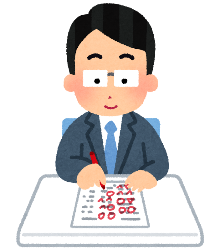 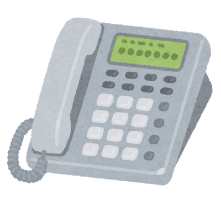 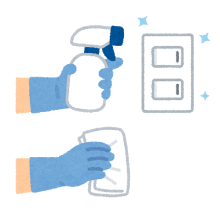 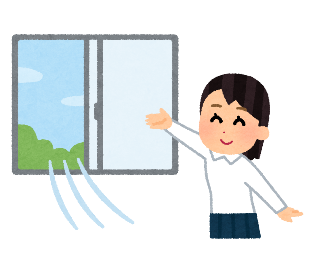 〇学習支援員重症化リスクの高い児童生徒への直接的な支援・介助等を行うために学習支援員を配置する。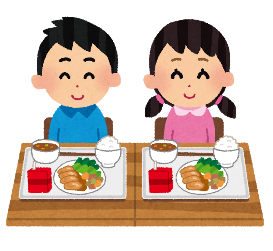 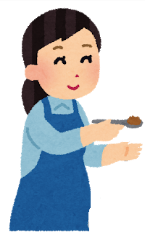 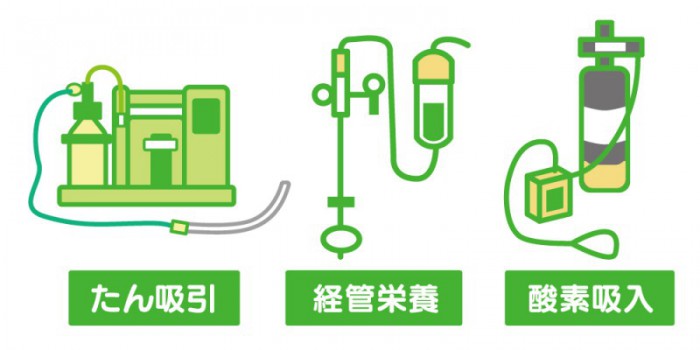 